 «Как правильно читать ребенку?»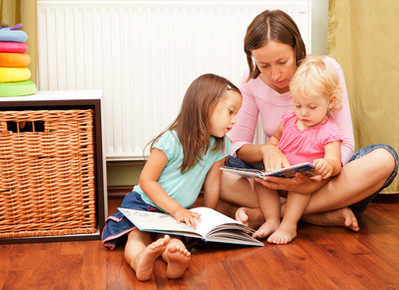 Вспоминаются слова В.А.Сухомлинского «Ребенок по своей природе пытливый исследователь, открыватель мира. Так пусть перед ним открывается чудесный мир в живых красках, ярких и трепетных звуках – в сказке, в игре, в собственном творчестве, в красоте». 
Исследования показали, что то, как быстро ребенок научится читать и полюбит ли он чтение, зависит от того, сколько его родители читали ему в детстве.
      Читать малышу нужно практически с самого рождения. Когда малыш начнет держать головку, можно класть его на животик и показывать книжку с крупными картинками, сопровождая чтением стишков или пением потешек.      Живое общение с книгой, которую малыш "читает" с мамой - весомый шаг к развитию его образного мышления и интеллекта. Хорошая книга щедро восполняет потребность ребенка в новой информации и дарит ему новые впечатления, которые останутся с ним на всю жизнь. С помощью печатного слова родители могут найти самый короткий путь к пониманию малышом, что такое доброта, щедрость, благородство, настоящая дружба.Когда и сколько читать ребенку?
В любое время дня в течение 5–15 и 30 минут ― столько, сколько ваш ребенок  сможет удерживать внимание. Некоторых детей сказка может увлечь настолько, что они будут внимательно слушать вас гораздо дольше.
Идеальный вариант ― читать каждый день. Старайтесь всегда иметь в сумке какую-нибудь детскую книгу, чтобы минуты, проведенные в очереди, в детской поликлинике или в пробке, не прошли даром. За неделю таких минут накапливается довольно много.
Постепенно интерес вашего ребенка к чтению будет увеличиваться. К 3–4 годам приготовьтесь читать ему уже как минимум 20 минут в день, к 6–7 — до 30 минут. Когда ваш ребенок начнет читать сам, уделяйте столько же времени, чтобы послушать, как он читает, также читайте по очереди. Книги старайтесь выбирать с разделениями на главы и каждый раз читать по одной главе.Советы логопедаУстраните все возможные помехи и посторонние шумы: закройте дверь в соседнюю комнату, выключите телевизор, на время отключите мобильный телефон.Когда вы читаете ребенку, устраивайтесь поудобнее – на кровати, на диване, на ковре на полу. Старайтесь читать внятно с выражением, голоса персонажей должны звучать по-разному. Полезно время от времени останавливаться и просить малыша угадать, что может произойти дальше.Бегло просмотрите сказку до того, как начать читать ее ребенку. Знание перипетий сюжета важно не только для того, чтобы ответить на возможные вопросы крохи, но и для того, чтобы вы выглядели опытным рассказчиком в его глазах. Так ребенок лучше воспримет ту мудрость, которая содержится в сказке.Сядьте так, чтобы малышу были видны иллюстрации. Прочтите сначала название. Похвалите ребенка, если он пытается за вами повторять какие-то слова или звуки.Когда ваш ребенок начнет читать, то при чтении водите пальцем по соответствующим строчкам. Очень хорошо, если малыш находит в книге буквы, которые уже знает, или угадывает следующее слово, которое вы прочтете.Время от времени практикуйте «рефлексивное слушание»: просите ребенка перефразировать своими словами реплику, только что прочитанную вами. Такая избыточность может показаться необязательной, но она помогает малышу развивать навык устной речи. По ходу чтения задавайте ребенку различные вопросы, например: «Как ты думаешь, что произойдет дальше?». Так ребенок будет слушать активнее.Вот примерный список вопросов, которые вы можете задавать ребенку о любом прочитанном тексте: сказке или рассказе, статье в журнале или книге. Постепенно он приучиться задавать их себе самостоятельно.            ЧТО?Что это за история, о чём?Что произошло?Что говорили (думали, чувствовали) герои?Что они думали о будущем?На что они надеялись?         КОГДА?Как давно это было?Когда это произошло?Что случилось до этого?Что произошло дальше?Что означает: «Когда-то», «Давным-давно»            ГДЕ?Где это случилось?Можешь себе представить это место?Это реальное или придуманное место?Где еще это могло происходить?              КТО?Кто это написал?Как ты думаешь, кто здесь главный герой?Кто помогал главному герою?Кто мешал ему и почему?Кто здесь может служить примером?                 КАК?Как это началось?Как это случилось?Как это закончилось?Как это могло бы закончиться?Как бы ты закончил эту историю?               ПОЧЕМУ?Зачем автор написал это произведение?Почему всё случилось именно так?Кто рассказывает нам эту историю и почему?Зачем её читать?Размышляйте над особенно важными моментами в повествовании.Желаю успехов!